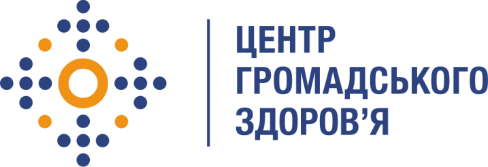 Державна установа
«Центр громадського здоров’я Міністерства охорони здоров’я України» оголошує конкурс на відбір Консультанта з аналізу національного контексту для використання передового досвіду та його впровадження в процеси реагування на всіх рівнях (створення єдиного реєстру ГШР, ресурсів та потреб ЦКПХ для реагування на НС), в рамках проекту «Надання підтримки Центру громадського здоров’я МОЗ України для зміцнення та розбудови спроможності системи охорони здоров’я для здійснення кращого моніторингу, епідеміологічного нагляду, реагування на спалахи захворювання та їхньої профілактики»Назва позиції: Консультант з аналізу національного контексту для використання передового досвіду та його впровадження в процеси реагування на всіх рівнях (створення єдиного реєстру ГШР, ресурсів та потреб ЦКПХ для реагування на НС)Інформація щодо установи:Головним завданнями Державної установи «Центр громадського здоров’я Міністерства охорони здоров’я України» (далі – Центр) є діяльність у сфері громадського здоров’я. Центр виконує лікувально-профілактичні, науково-практичні та організаційно-методичні функції у сфері охорони здоров’я з метою забезпечення якості лікування хворих на соціально небезпечні захворювання, зокрема ВІЛ/СНІД, туберкульоз, наркозалежність, вірусні гепатити тощо, попередження захворювань в контексті розбудови системи громадського здоров’я. Центр приймає участь в розробці регуляторної політики і взаємодіє з іншими міністерствами, науково-дослідними установами, міжнародними установами та громадськими організаціями, що працюють в сфері громадського здоров’я та протидії соціально небезпечним захворюванням.Завдання:Розробити та оптимізувати процеси створення, ведення та оновлення реєстрів персоналу ХБРЯ напрямку в ЦКПХ шляхом створення стандартної інструкції.Створити реєстр персоналу ХБРЯ реагування у ЦКПХ відповідно до вимог чинної нормативно-правової регуляції України.Провести аналіз поточного стану реєстру персоналу ХБРЯ напрямку у ЦКПХ та надати звіт щодо результатів.Проаналізувати та виявити  неузгоджені процеси внутрішньої та зовнішньої взаємодії, її недоліки та можливості покращення або оптимізації.Надати рекомендації щодо покращення процедур реєстрації та ведення реєстру.Розробити підхід для оформлення та стандартизації даних реєстру.Створити реєстр матеріально-технічної спроможності для підтримки діяльності персоналу ХБРЯ.Провести аналіз потреб персоналу реагування ЦКПХ у матеріально-технічних ресурсах.Створення актуального реєстру з відомостями про наявність, стан та потребу в обладнанні та інших ресурсах.Майнові права на створені на замовлення навчально-методичні, тренінгові матеріали на тему: «Консультант з аналізу національного контексту для використання передового досвіду та його впровадження в процеси реагування на всіх рівнях (створення єдиного реєстру ГШР, ресурсів та потреб ЦКПХ для реагування на НС)» та всі супровідні матеріали (далі разом - матеріали) за результатом надання послуг переходять на користь Центру. Центр має право вносити зміни до матеріалів, створених за замовленням, зокрема, але не виключно супроводжувати їх ілюстраціями, передмовами, післямовами, відео, фото, аудіо матерілами тощо.Вимоги до професійної компетентності:Вища освіта;Досвід роботи з даними;Досвід роботи з системою ГЗ;Резюме мають бути надіслані електронною поштою на електронну адресу: vacancies@phc.org.ua. В темі листа, будь ласка, зазначте: «352-2023 Консультант з аналізу національного контексту для використання передового досвіду та його впровадження в процеси реагування на всіх рівнях (створення єдиного реєстру ГШР, ресурсів та потреб ЦКПХ для реагування на НС)»Термін подання документів – до 23 серпня 2023 реєстрація документів
завершується о 18:00.За результатами відбору резюме успішні кандидати будуть запрошені до участі у співбесіді. У зв’язку з великою кількістю заявок, ми будемо контактувати лише з кандидатами, запрошеними на співбесіду. Умови завдання та контракту можуть бути докладніше обговорені під час співбесіди.Державна установа «Центр громадського здоров’я Міністерства охорони здоров’я України» залишає за собою право повторно розмістити оголошення про вакансію, скасувати конкурс на заміщення вакансії, запропонувати посаду зі зміненими обов’язками чи з іншою тривалістю контракту.